Ata da reunião extraordinária do Programa de Pós-Graduação  da Faculdade de Direito da Universidade Federal Fluminense.Aos dezesseis dias do mês de julho do ano de dois mil e quinze, às 12:00 h.,  encontrava-se o Professor Daniel Andrés Raizman, vice-coordenador, e teve início a reunião extraordinária do Programa de Pós-Graduação em Direito Constitucional da Faculdade de Direito da Universidade Federal Fluminense, com a presença dos Professores André Saddy, Eduardo Val, Clarissa Brandão, Pedro Avzaradel, Marcus Fabiano Gonçalves, Helena Elias, Monica Paraguassú e Gustavo Sampaio. Ausente a representação discente. O professor Daniel Raizman fez a leitura do ponto da pauta: a) Seleção de bibliografia para processo seletivo discente, para integração da próxima turma (2016). Foram iniciados os debates, sendo escolhida a seguinte bibliografia. O professor André Saddy se absteve. Bibliografia geral: BOMFIM, Manoel. A América Latina. Males de Origem. Rio de Janeiro: Topbooks, 2005, quinta parte, pp. 257-384; GAUER, Ruth Maria Chittó. A modernidade portuguesa e a reforma pombalina de 1772. Porto Alegre: EDIPUCRS, 1996; LA BOÉTIE, Etienne de. Discurso da servidão voluntária. São Paulo: Martin Claret, 2009, capítulo I; Linha de Pesquisas “Instituições Políticas, Administração Pública e Jurisdição Constitucional”: MOREIRA NETO, Diogo de Figueiredo. Quatro paradigmas do direito administrativo pós-moderno: legitimidade: finalidade: eficácia: resultado. Belo Horizonte: Forúm, 2008; COMELLA, Víctor Ferreres. Justiça Constitucional y Democracia. Madrid: Centro de Estudios Políticos y Constitucionales, 2007, capítulos V e VI (p. 151-278); Linha de Pesquisas “Teoria e História do Direito Constitucional e Direito Constitucional Internacional e Comparado”: DELMAS-MARTY, Mirelle. Três Desafios para um Direito Mundial. Rio de Janeiro: Lumen Juris, 2003, p. 1-77; VERGOTTINI, Giuseppe de. Derecho Constitucional Comparado. México: Universidad Nacional Autónoma de México, 2004, p. 1-54. Disponível na internet em: biblio.juridicas. unam.mx/libros/3/1476/2.pdf; GARGARELLA, Roberto. Las amenazas del constitucionalismo: Constitucionalismo, derechos y democracia. Disponível na internet em: www.alfonsozambrano.com; GARGARELLA, Roberto. Crisis de representación y constituciones contramayoritarias. Disponível na internet em: www.cervantesvirtual.com; Bibliografia para a prova de idiomas (conteúdo sigiloso até o momento da realização da prova). Nada mais havendo a tratar, foi encerrada a reunião e extraído o presente extrato, que vai assinado pelo Professor Doutor Daniel Raizman, vice-coordenador do PPGDC.ASSINADO NO ORIGINAL_______________________________PROF. DR. DANIEL RAIZMAN(Subcoordenador do PPGDC)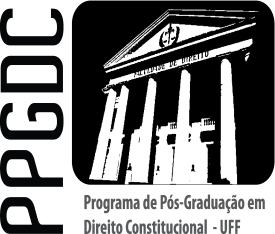 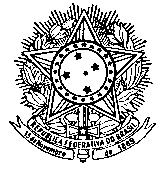               Serviço Público Federal           Universidade Federal Fluminense         Mestrado em Direito Constitucional